Уважаемые граждане!Соблюдайте правилапожарной безопасностипри эксплуатациигазового оборудования!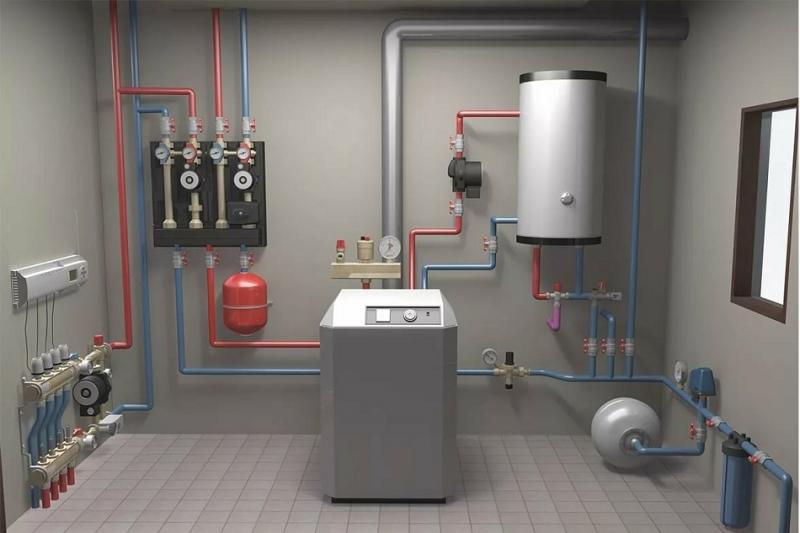 При пожаре звонить «104», «101» или «112».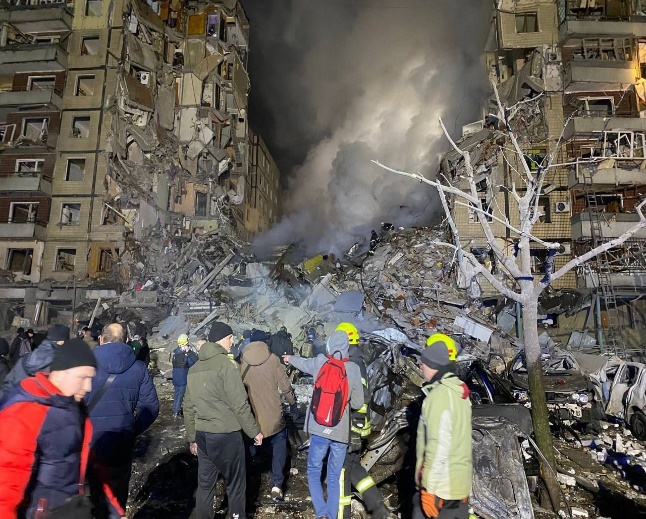 МОЖЕТ ПРИВЕСТИ К ВЗРЫВУ ГАЗА И ПОЖАРУВ КВАРТИРЕ:самовольная газификация дома или квартиры;перестановка и замена газовых приборов;пользование неисправными газовыми плитами, водонагревателями;применение открытого огня для обнаружения утечки газа;хранение и применение                    в индивидуальных жилых домах и квартирах баллонов                      с сжиженным газом. Управление по обеспечению безопасности жизнедеятельности населения  города Челябинска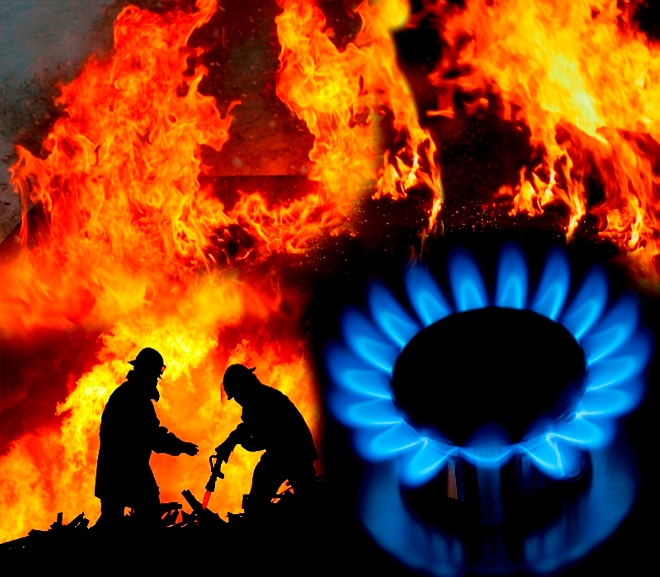 ВНИМАНИЕ - ГАЗ!Рекомендациинаселению городаОСНОВНЫЕ ПРАВИЛА ЭКСПЛУАТАЦИИ ГАЗОВОГО ОБОРУДОВАНИЯ:потребитель должен заключить договор 
на техническое обслуживание газовых приборов с целью обеспечения его исправного состояния и безопасной эксплуатации;дымоходы и вентиляционные каналы также требуют регулярной проверки специалистами.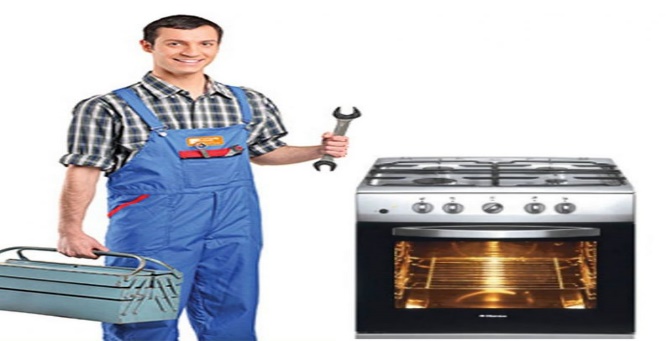 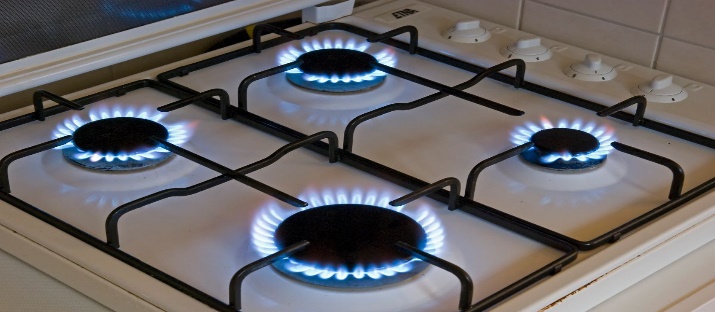               ВАЖНО ЗНАТЬ:не оставляйте работающие газовые приборы без внимания
и следите, чтобы пламя конфорки газовой плиты не погасло;перед включением газовой плиты или горелки нужно сначала зажечь спичку, затем поднести огонь к конфорке 
и только после этого можно открывать кран на газовом приборе;необходимо следить 
за исправностью дымоходов 
и вентиляционных каналов;помещение, где применяют газовое оборудование, должно регулярно проветриваться;не устанавливайте мебель, на расстоянии менее 20 см от бытовых газовых приборов.ПРИ ЭКСПЛУАТАЦИИ ГАЗОВОГО ОБОРУДОВАНИЯ, НЕЛЬЗЯ:использовать газовые плиты для обогрева помещений;использовать газовые приборы с неисправной или отключенной автоматикой безопасности;допускать к пользованию газом детей и лиц в нетрезвом состоянии;самостоятельно проводить установку и ремонт газового оборудования.ПРИ ПОЯВЛЕНИИ ЗАПАХА ГАЗА:перекройте кран подачи газа 
на газопроводе;откройте окна или форточку;немедленно сообщите в газовую службу;не включайте и не выключайте электроприборы;не допускайте образования искры или огня в загазованном помещении;до прибытия специалистов аварийной газовой службы организуйте охрану загазованного помещения.